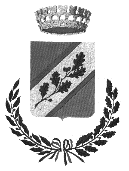 COMUNE DI DOBERDO' DEL LAGO - OBČINA DOBERDOBNuova modalità di invio avvisi TARI-IMU: invio via e-mail  Nov način pošiljanja obvestil o plačilu davka TARI-IMU: pošiljanje po elektronski poštiSi informa che è possibile ricevere gli avvisi di pagamento relativi ai tributi comunali (TASSA RIFIUTI TARI, IMU) tramite posta elettronica, pertanto tutti i contribuenti interessati possono comunicare il proprio indirizzo e-mail compilando l’apposito modello che deve essere restituito all’ufficio tributi:  via mail all’indirizzo di posta elettronica tributi@com-doberdo-del-lago.regione.fvg.it;per posta ordinaria o direttamente al Comune di Doberdò del Lago, via Roma, 30  Attenzione: l’attivazione del servizio esclude automaticamente l’invio cartaceo (via posta ordinaria). Il contribuente è consapevole che dovrà provvedere alla stampa dell’avviso e dei modelli di pagamento in formato cartaceo per la conservazione, la registrazione contabile e l’e sibizione della stessa in caso di controlli e accertamenti, in conformità ai relativi obblighi di Legge.°°° // °°°Obveščamo, da je možno prejemati obvestila o plačilu občinskih davkov (DAVEK NA ODPADKE – TARI, IMU) prek elektronske pošte, zato lahko vsi zainteresirani davkoplačevalci sporočijo svoj naslov elektronske pošte z izpolnitvijo ustreznega obrazca, ki ga je treba vrniti davčnemu uradu: na elektronski naslov tributi@com-doberdo-del-lago.regione.fvg.it; po navadni pošti ali neposredno na Občino Doberdob, ulica Roma 30Pozor: pošiljanje obvestil v elektronski obliki izključuje prejemanje papirnatih obvestil (po navadni pošti). Davkoplačevalec bo moral natisniti obvestilo in položnice za plačilo v papirnati obliki za potrebe shranjevanja, vknjižbe in dokazovanja v primeru kontrol ali preverjanj, skladno z zakonskimi določili.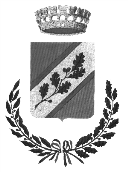 COMUNE DI DOBERDO' DEL LAGO - OBČINA DOBERDOBUFFICIO TRIBUTI – DAVČNI URAD MODULO RICHIESTA - VLOGAInvio avvisi di pagamento tributi comunali via E-mailza pošiljanje obvestil o plačilu občinskih davkov prek elektronske pošteIl/La sottoscritto/a-Podpisani/a __________________________________________ residente in- stalno prebivališče _________________________________________Via-ulica ____________________________________ n.-št. ___________________CHIEDE - NAPROŠAal Comune di Doberdò del Lago di voler recapitare gli avvisi di pagamento relativi ai TRIBUTI COMUNALI al seguente indirizzo e-mail:Občino Doberdob za pošiljanje obvestil o plačilu občinskih davkov na naslednji naslov elektronske pošte:________________________________@___________________________________Tale indirizzo potrà essere utilizzato per le finalità indicate, salvo successiva revoca scritta, presentata ai sensi di legge. Sarà cura dell’interessato di comunicare eventuali variazioni/modifiche del medesimo.Naslov se lahko uporablja za zgoraj omenjene namene do preklica v pisni obliki, ki ga je treba vložiti skladno z zakonom. Po potrebi bo podpisani davkoplačevalec pristojnemu uradu prijavil spremembo naslova e-pošte.Cordiali saluti - S spoštovanjemData-datum______________			Firma-Podpis______________________INFORMATIVA SULLA TUTELA DELLA PRIVACY – D.Lgs. 196/03La informiamo che i dati da Lei indicati saranno raccolti e trattati dal Comune di Doberdò del Lago  nel pieno rispetto delle disposizioni di Legge in materia di tutela della privacy.OBVESTILO O VARSTVU OSEBNIH PODATKOV – Zak. odlok št. 196/03Obveščamo vas, da bo Občina Doberdob navedene podatke zbrala in obdelala v skladu z določili zakona o varstvu osebnih podatkov.  